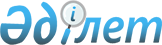 2012 жылға арналған Қорғалжын ауданы аумағында қызметін жүзеге асыратын барлық салық төлеушілері үшін бірыңғай тіркелген салық ставкаларын белгілеу туралы
					
			Күшін жойған
			
			
		
					Ақмола облысы Қорғалжын аудандық мәслихатының 2011 жылғы 12 желтоқсандағы № 3/39 шешімі. Ақмола облысы Қорғалжын ауданының Әділет басқармасында 2012 жылғы 16 қаңтарда № 1-15-173 тіркелді. Қолданылу мерзімінің аяқталуына байланысты күші жойылды - (Ақмола облысы Қорғалжын аудандық мәслихатының 2013 жылғы 17 маусымдағы № 112 хатымен)      Ескерту. Қолданылу мерзімінің аяқталуына байланысты күші жойылды - (Ақмола облысы Қорғалжын аудандық мәслихатының 17.06.2013 № 112 хатымен).

      Қазақстан Республикасының 2008 жылғы 10 желтоқсандағы «Салық және бюджетке төленетін басқа да міндетті төлемдер туралы» Кодексінің  422 бабына және «Қазақстан Республикасындағы жергілікті мемлекеттік басқару және өзін-өзі басқару туралы» 2001 жылғы 23 қаңтардағы Қазақстан Республикасы Заңының 6 бабына сәйкес аудандық мәслихат ШЕШІМ ЕТТІ:



      1. 2012 жылға арналған Қорғалжын ауданы аумағында қызметін жүзеге асыратын барлық салық төлеушілер үшін бірыңғай тіркелген салық ставкалары қосымшаға сәйкес белгіленсін.



      2. Осы шешім Ақмола облысы Әділет департаментінде мемлекеттік тіркелген күнінен бастап күшіне енеді және ресми жарияланған күнінен бастап қолданысқа енгізіледі.      Аудандық мәслихат

      сессиясының төрағасы                       Ш.Джузбаев      Аудандық мәслихат

      хатшысы                                    Ө.Балғабаев      КЕЛІСІЛДІ:      Қорғалжын ауданының әкімі                  Д.Хамитжанов      «Ақмола облысы бойынша

      салық Департаментінің

      Қорғалжын ауданы бойынша

      салық басқармасы»

      мемлекеттік мекемесі

      бастығының м.а.                            М.Алибекова

Қорғалжын аудандық

мәслихатының 2011 жылғы

12 желтоқсандағы № 3/39

шешіміне қосымша 2012 жылға арналған Қорғалжын ауданы

аумағында қызметін жүзеге асыратын

барлық салық төлеушілер үшін бірыңғай

тіркелген салық ставкалары
					© 2012. Қазақстан Республикасы Әділет министрлігінің «Қазақстан Республикасының Заңнама және құқықтық ақпарат институты» ШЖҚ РМК
				Рет

№Салық салу объектісінің атауыТіркелген салықтың базалық ставкалары1231Бір ойыншымен ойын өткізуге арналған, ұтыссыз ойын автоматы62Біреуден артық ойыншылардың қатысуымен ойын өткізуге арналған ұтыссыз ойын автоматы93Ойын өткізу үшін пайдаланылатын дербес компьютер24Ойын жолы155Карт66Бильярд үстелі10